Консультация для родителей«Дорога к обеду ложка или…..»Подготовил:Воспитатель Сорокина Н.ВИменно с этой знаменитой поговорки хочется мне начать наш разговор!Хотелось бы спросить у родителей, актуальна ли это выражение в ихсемье или все-таки дорога к обеду ни ложка, а игрушка, реклама потелевизору, книжка с картинками и наконец, обещанная конфетка засъеденную кашу. Почему малыши так неохотно садятся за стол?Каждый ребенок индивидуален и, поэтому в каждом случае стоитрассматривать причины плохого аппетита отдельно, для каждого. Причинойотказа от пищи чаще всего являются родители. Родители большие паникеры, анужно всего лишь разобраться, почему ребенок не хочет есть. Существуетнесколько причин, и из каждой можно найти выход. Стоит лишь приложитнемного усилий, а главное, не отступать от правил и каждый день выполнятьих, даже если сегодня выходной или пошли в гости и казалось бы можнорасслабиться, и дать возможность ребенку самому решать есть ли ему борщили торт на завтрак, обед и ужин.Нужно всегда помнить, что здоровье закладывается в раннем возрасте,особенно это касается пищеварительной системы.1.  При приготовлении пищи не  учитываются  вкусовыепредпочтения ребенка. Порой малыш любит гречку, а мама, прейдя усталая сработу, приготовила на всю семью борщ, и совсем нет сил, готовить ещеотдельные блюда. Но на самом деле приготовить что-то отдельно для малышаотнимет не так много времени, а главное доставит истинное удовольствиенаблюдать, как любимое чадо уплетает свой ужин за обе щеки.2.  Ребенок перекусывает между приемами пищи. Отказать малышуочень сложно, если он просит конфету или печенье. Но, итогом проявленнойродителями слабости обязательно станет отказ ребенка от пищи.3.  Плохой аппетит после болезни. Очень важно после болезни непичкать ребенка насильно едой, пусть он кушает часто, но понемногу, истарайтесь готовить ему любимые блюда.4.  Ребенка принуждают кушать. Нельзя насильно заставлятьребенка съесть что-то, угрозами невозможно добиться положительногорезультата, это вызовет лишь отторжение и отвращение от пищи.5.  Повышенные требования и запрет.  Родители пытаютсяуловками заставить ребенка покушать, предлагаю то конфету, то посмотретьмультфильм, то поход в зоопарк. Но, к сожалению, большого эффектадостигнуть, таким образом, тоже не получится. Кушая перед телевизором,ребенок, совершенно не прожевывая пищу, будет ее глотать, да и конфеты изоопарк также не приведут к желаемому результату.6.  Влияние времени года на аппетит. Понятно, что в жаркое времягода не столько хочется кушать, сколько пить. Поэтому целесообразно будетпредложить ребенку не горячее жидкое блюдо, соки и прочее.Ну и конечно, не малую роль играет оформление детского блюда, ноздесь уже нужно опираться на фантазию мамы. Бутерброды в виде заснувшегомедвежонка под одеялом, колбаской; смешарик, совунья с большими глазамииз яичных желтков; вагончики из ломтиков батона с колесиками из морковныхкружочков и так далее…Обязательно привлекайте своего ребенка к приготовлению пищи, пустьоказывает вам посильную помощь: подать тарелочку, полотенце, придержатьвместе с мамой блендер. Особенную радость вашему малышу доставиттворить сказку из продуктов вместе с мамой, а там, за работой и аппетитразыграется. Внешняя привлекательность блюда, особенно для маленькихдетей, имеет большое значение, поэтому родителям необходимо использоватьэто на сто процентов.                                                                         Будьте внимательны к своимдетям, любите их, и они обязательноответят вам отменным аппетитом!И помните, дорога все-таки кобеду ложка, приятного  Вамаппетита!   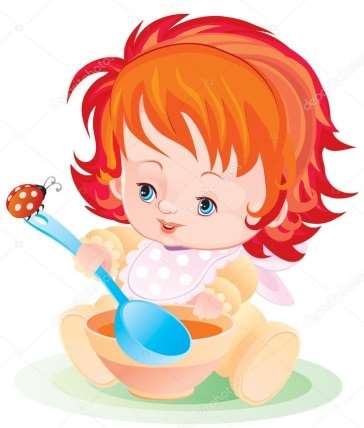 